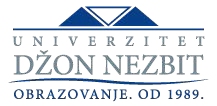 ППооссттууппааккппллаанниирраањњааии ррееааллииззаацциијјееннаассттааввееннаассттууддиијјааммааппррввоогг,ддррууггоогг ииттрреећћееггссттееппееннааСадржај:ПРЕДМЕТ И ПОДРУЧЈЕ ПРИМЕНЕВЕЗЕ СА ДРУГИМ ДОКУМЕНТИМАТЕРМИНИ И ДЕФИНИЦИЈЕПОСТУПАК    РАДАОДГОВОРНОСТИ ОВЛАШЋЕЊАПРИЛОЗИДетаљан садржај:ПРЕДМЕТ И ПОДРУЧЈЕ ПРИМЕНЕВЕЗА СА ДРУГИМ ДОКУМЕНТИМАТЕРМИНИ И ДЕФИНИЦИЈЕПОСТУПАК РАДААлгоритам процеса радаОпис алгоритма процеса радаОДГОВОРНОСТИ И ОВЛАШЋЕЊАПРИЛОЗИПлан извођења наставе за предстојећу школску годину, ознаке: С.2.01-1План и програм предмета, ознака: С.2.01-2Дневник рада, ознака: С.2.01-3Картон студента (опционо)Извештај о квалитету наставног процеса, ознака: С.2.01-5Извештај о квалитету наставног кадра, ознака: С.2.01-6Списак присутних студената, ознака: С.2.01-76.8.  Евиденција присутних студената, ознака: С.2.01-8ПРЕДМЕТ И ПОДРУЧЈЕ ПРИМЕНЕОвај документ дефинише ток процеса пружања услуге високошколског образовања. Њиме се дефинишу одговорности и овлашћења извршилаца свих активности, почевши од планирања наставе на факултетима и школама, преко реализације наставе, до евалуације и извештавања о одржаној настави.ВЕЗА СА ДРУГИМ ДОКУМЕНТИМАISO 9001:2008	7.1.    Планирање реализације производаПроцеси који се односе на корисникеПроизводња и сервисирањеДокумента система за менаџмент квалитетом „Џон Незбит”универзитета:Пословник квалитета, ознаке: К.1.00.Упутство за реализацију испита, ознаке: С.3.02Упутство за оцену наставног процеса, ознаке: С.3.03Упутство за оцену наставног кадра, ознаке: Љ.3.01ТЕРМИНИ И ДЕФИНИЦИЈЕВЕЖБЕ: Облик  практичне  наставе;  вежбе  могу  бити:  лабораторијске, рачунске, говорне, уметничке, спортске итд.САМОСТАЛНИ РАДОВИ: пројекти,	семинарски	радови,	семестрални	радови, представе, изложбе и др.УСМЕНИ ИСПИТ:облик испита у коме студент усменим путем одговара на унапред задати број питања (уобичајено 2, 3 или више) или решава задатке:ТЕСТ: облик испита у коме студент у краткој, писаној форми, на папиру или у електронском облику, одговара на одређени број питања  или  решава одређени број задатака; пре завршног испита мора се одредити: број питања који ће садржавати  тест,  облике  и  врсту питања  (отворена,  затворена  и си.) и о томе се морају обавестити студенти; у случају електронског тестирања мора се унапред израдити скуп питања (банка питања) из које се питања постављају;ПИСМЕНО РЕШАВАЊЕ ЗАДАТАКА: облик завршног испита у коме студент у писаној форми решава неколико или више постављених задатака; наставник мора унапред да одреди  број  питања,  њихову природу,  као и материју на коју се питања односе;ЕСЕЈ: облик завршног испита  у  коме  студент  одговара  у  дужој писаној форми на једно или мањи број питања; наставник мора унапред да одреди облик и природу питања који ће бити предмет есеја,  максимални  обимесеја,  као  и  критеријуме  за  његово оцењивање и да о томе обавести студенте кроз план рада.ПОСТУПАК РАДААлгоритам процеса рада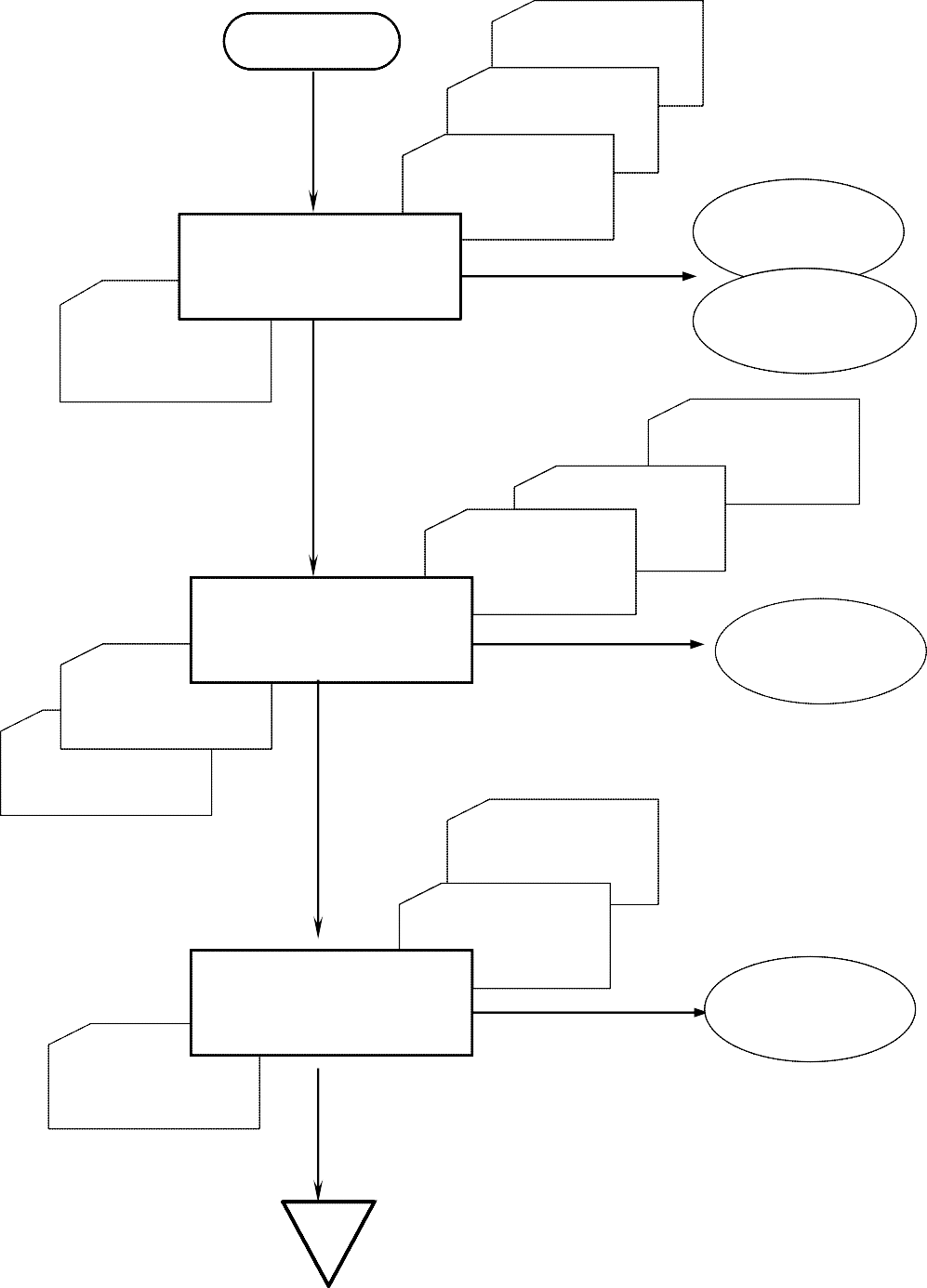 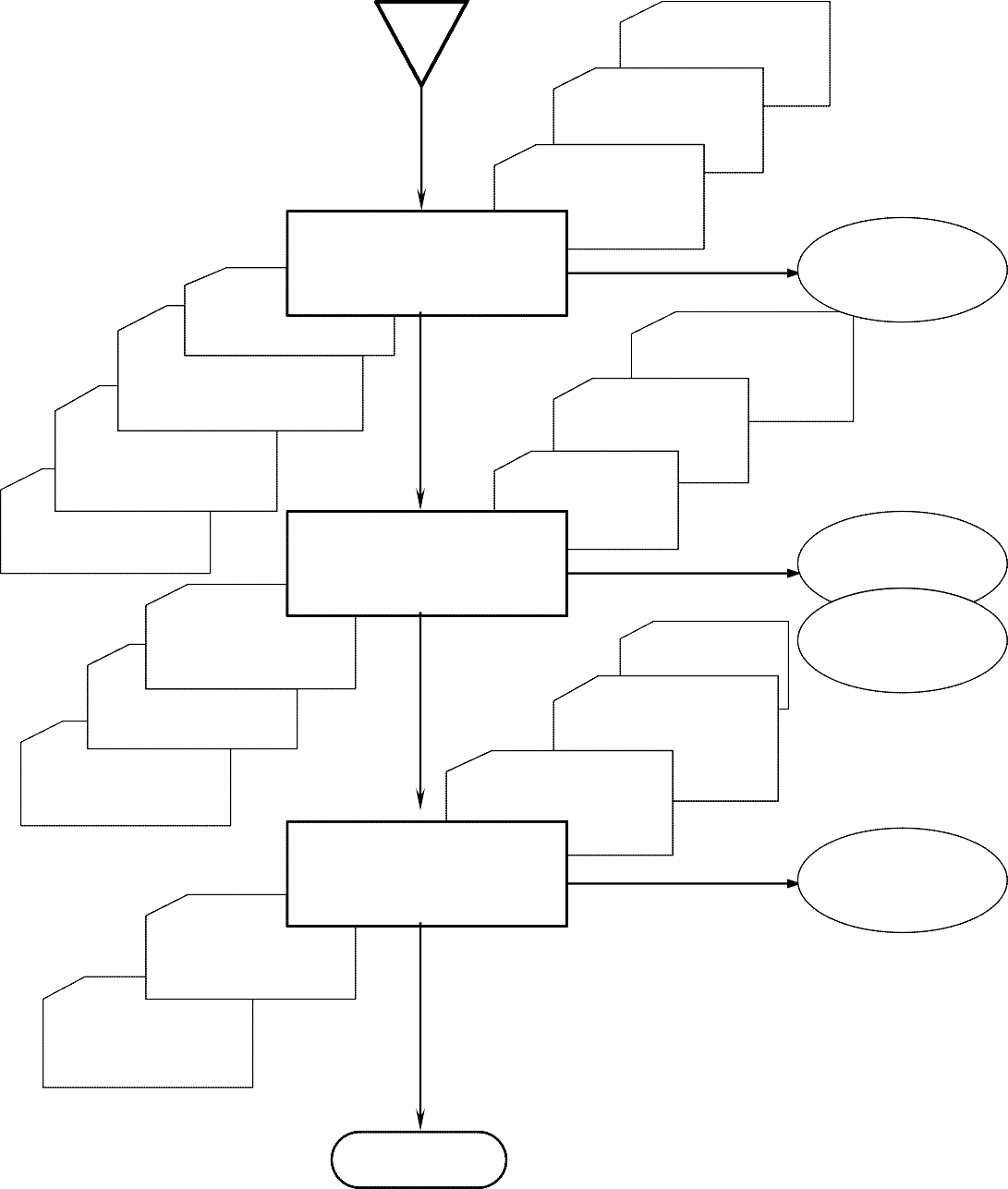 Опис алгоритма процеса радаАПР 10 Дефинисање трајања школске годинеНа основу Одлука Министарства републике Србије, Закона о високом образовању и Одлуке Сената Универзитета „Џон Незбит” о почетку и крају школске године, продекан за наставу израђује план извођења наставе за предстојећу школску годину користећи при томе образац План извођења наставе за предстојећу школску годину, ознаке: С.2.01-1. Поменути образац се попуњава тако што се у делу образца који се односи на календар уносе датуми онако како падају по данима за дату календарсу годину. Затим се црвеном бојом боје сва поља табеле у којима се налазе датуми за које је планирано одржавање испитних рокова. Сивом бојом се боје поља табеле у којима се налазе датуми за које је планирано одржавање испитних рокова (радни дани укључујући и радне суботе у којима се држе предавања како би се надокнадио одређени радни дан у недељи). Поља која одговарају викендима, празницима, колективном годишњем одмору, тј. нерадни дани се не испуњавају бојом. Жутом бојом испуњавају се поља са датумима који се односе на радне дане у којима неће бити предавања (радне суботе без предавања, период у којем факултет ради али се не одржавају предавања и испити).Датум сваке обележене радне суботе у којој се држе предавања уноси се у поља у доњем делу образца који се односи на радне суботе и то у ред који носи назив дана који се одрађује те радне суботе. За радне суботе у којима се не држе предавања не наводи се дан који се одрађује.У доњем десном углу образца уноси се датум почетка и датум завршетка пријаве испита за наведени испитни рок. Пријаве испита морају бити завршене минимум недељу дана пре почетка испитног рока.Најкасније месец дана пре почетка школске године на седници наставно-научног већа/ наставног већа продекан за наставу јавно излаже и образлаже план, а веће као стручни орган Факултета/Школе га усваја. Продекан објављује план на сајту факултета најкасније седам дана након седнице на којој је исти усвојен.АПР 20 Израда распореда наставе и распореда консултацијаНа основу Наставног плана и програма факултета, Плана извођења наставе за предстојећу школску годину, Списка студената по годинама и студијским програмима који Продекану за наставу доставља Руководилац студентске службе факултета, просторних капацитета и постојећег наставног особља Продекан за наставу израђује Распоред наставе у слободној форми водећи рачуна о:величини  студентских  група  чији  су  максимуми  прописни  стандардима  за акредитацијумаксималном броју часова које наставно особље сме одржати недељно а који је такође прописан  стандардима за акредитацију- о терминирању наставе на свом факултету и студијском нивоу са наставом на осталим студијским нивоима и факултетима који такође користе простор Мегатренд Универзитета.Распоред наставе се израђује пред почетак семестра за предстојећи семестар и мора бити објављен на сајту факултета минимум три дана пред почетак семестра.АПР 30 Израда плана и програма сваког предметаНа основу Курикулума предмета и Распреда наставе за сваки предмет који је предвиђен Распоредном наставе у предстојећем семестру, предметни професор израђује План и програм предмета, ознаке: С.2.01-2. У поменутом запису професор за сваку недељу предстојећег семестра наводи методолошке целине које ће се обрађивати на предавањима у табели која се односи на предавања. У табели која се односи на вежбе из тог предмета такође се по недељама наводе методолошке целине из којих ће се у тој недељи држати вежбе при чему се објашњава начин, тј. наводи да ли су у питању рачунски задаци, симулације, студије случајева…У трећем, крајњем делу поменутог образца објашњава се како студенти стичу оцену из предмета, тј. наводе се и обајшњавају све ставке које утичу на крајњу оцену и даје процентуално учешће сваке ставке у крајњој оцени знања студента.Уколико један исти предмет држи више професора, без обзира на то да ли деле методолошке јединице или исти предмет држе различитим групама, сви професори на том предмету израђују један План и програм предмета по којем сви морају држати наставу и не смеју одступати од њега. Без обзира на број асистената на предмету, такође, сви предметни асистенти морају поштовати важећи План и програм предмета.Професори који су израђивали План и програм предмета за све семестралне предмете, исте достављају Продекану за наставу факултета и студијског нивоа којем предмет припада најкасније првог дана почетка семестра. Уколико се студијски програм изводи на више факултета, Продекани за наставу свих факултета који су укључени у реализацију студијског програма имају обавезу да између себе размењују информације о студијском програму и да код себе чувају Планове и програме предмета за све предмете на студијском програму који се реализује у сарадњи са другим факултетима а који припада нивоу студирања на којем су они продекани.Најкасније до почетка семестра на сајту школе или факултета Продекан за наставу објављује Распоред консултација свих професора и асистената факултета. Професори и асистенти су у обавези да о терминима и месту одржавања консултација претходно обавесте Продекана за наставу.АПР 40 Реализација наставеРеализација наставе одвија се по Распореду наставе, при чему се сви професори и асистенти морају држати предвиђених термина за своје часове, почињати их и завршавати тачно на време и одржавати паузе онда када су оне предвиђене Распоредом наставе. Током држања наставе асистенти на предмету за сваки предмет посебно се воде подаци опредиспитним обавезама студената. Они професори и асистенти којима по структури предиспитних обавеза одговара Картон студената могу податке водити у поменутој форми. Они којима ова форма није погодна могу ове податке водити у било ком другом погодном облику. Подаци о предиспитним обавезама студената се могу водити електронски и чувати у електронској верзији, а сваком професору или асистенту његова најновија запамћена верзија мора бити доступна током часа вежби тј. предавања.Током одвијања наставе и професори и асистенти воде Дневник рада, ознаке: С2.01-3 тако што по завршетку недељног термина (који подразумева, двочас, трочас или више узастопних часова истог предмета које држи исти професор или исти асистент истој студентској групи) уноси податке у табелу Дневника рада о наставним јединицама које су обрађиване тог термина, називу студијске групе којој су предавали, броју узастопних часова у том термину на којима су држали истој студијској групи предавања или вежбе из истог предмета, о броју присутних студената. Колона табеле Начин држања наставе попуњава се тако што се у њу уноси ознака која указује на исто. Ознаке за начин држања наставе су:Н- настава која се држи у слушаоницама факултета групи студената већој од 10К- консултативна настава (која се изводи када је број студената на часу мањи од 10)С- студијска екскурзија (часови који су одржани тако што је професор или асистент водио групу студената у одређено предузеће)Професори и асистенти, свако за себе, за сваки предмет који предају самостално или са колегом, воде посебан Дневник рада.Такође, на сваком часу наставе (и предавања и вежби) и предметни професор и асистент дају присутним студентима образац Списак присутних студентата, ознаке: С.2.01-7 или образац Евиденција присутних студената, ознаке С.2.01-8 да се у њега упишу. За сваки недељни блок предавања користи се нови образац код група којима је предметни професор или асистент дао Списак присутних студената да се у њега упишу, тако да на крају семестра уз Дневник рада на предмету професор и асистент, свако за себе предају петнаест попуњених Спискова присутних студената. Ови спискови се морају по броју студената поклапати са унетим податком о броју студената у Дневнику рада за односну недељу предавања или вежби тој групи. Код група код којих се за евиденцију броја студената на вежбама или предавањима користи Евиденција присутних студената присуство студената се евидентира на поменутом образцу тако што се студенти уписују уносећи свој параф у поље табеле које се односи на њихово име и дати час. Овај образац се такође прилаже уз дневник рада а Евиденција студената се по броју студената који су парафирали одређени час мора поклапати са унетим податком о броју студената у Дневнику рада за односну недељу предавања или вежби тој групи. Након завршеног недељног блока наставе за подрешени предмет, професор или асистент су у обавези да уносом одређеног симбола или бојењем поља која се односе на студенте који нису били присутни на настави у односној недељи, онемогуће злоупотребу евиденције.АПР 50 Реализација испитаНакон одслушаног предмета студенти стичу право пријаве испита из тог предмета. Испити из свих предмета организују се и реализују по Упутству за реализацију испита, ознаке С.3.02.Све оцене студената на предметима уносе се и чувају у бази из које се по потреби могу штампати извештаји: Анализа испитног рока и Анализа испита по школској години.АПР 60 Извештавање о квалитету наставеУ року од недељу дана по завршетку семестра професори и асистенти који су имали наставу у том семестру су дужни да Продекану за наставу свог факултета или школе доставе Дневнике рада за све предмете на којима су држали наставу и све студентске групе којима су држали наставу. Продекан је у обавези да најкасније 2 недеље након завршетка семестра проследи копије Наставних планова и програма и кописје свих Дневника рада Центру за квалитет „Џон Незбит” универзитета. На основу података из Плана и програма предмета и Дневника рада, запослени у Центру за квалитет пишу Извештај о квалитету наставног процеса, ознаке: С.2.01-5. Сваком продекану за наставу Центар за квалитет прослеђује Извештај о квалитету наставног процеса који се односи на ниво студија којим руководи. Продекани и запослени у Центру за квалитет су у обавези да ове извештаје чувају минимум 5 година у својој архиви.По одслушаним предметима, спроводи се оцењивање квалитета наставног кадра онако како је то прописано Правилником о спровођењу студентске анкете и Упутством за оцену наставног кадра, ознаке: Љ.3.01. Обраду анкета врше запослени у Центру за квалитет „Џон Незбит” универзитета и резултате обраде уносе у Извештај о квалитету наставног кадра, ознаке: С.2.01-6, корестећи засебан образац за сваки ниво студија и сваки факултет. Такође, на основу података добијених обрадом запослени у Центру за квалитет уносе податке у образац Резултати оцењивања квалитета предавача анкетирањем студената, ознаке: Љ.3.01-2 и то засебно за сваког професора и асистента, за сваки предмет који држи, за сваки факултет и ниво студија. Сваком продекану за наставу Центар за квалитет прослеђује Извештај о квалитету наставног кадра који се односи на ниво студија којим продекан руководи заједно са Резултатима оцењивања квалитета предавача анкетирањем студената за оне професоре и асистенте који предају на нивоу студија којим Продекан руководи. Продекани и запослени у Центру за квалитет су у обавези да ове извештаје чувају минимум 5 година у својој архиви. За тачност резултата обраде анкета одговорни су запослени у Центру за квалитет и Менаџер квалитета, при чему је Продекан за наставу у обавези да обезбеди несметано спровођење анкета на свим предметима који припадају нивоу студија којим руководи.Продекани за наставу свих факултета и лица која су у школама задужена за управљање одређеним нивоом студија наставног процеса су дужни да резултате наведене у извештајима презентују на првој седници наставно научног или наставног већа након добијања ових извештаја. Извештаји представљају улазне информације у процес описан Поступком за преиспитивање од стране руководства, ознаке: К.2.07.ОДГОВОРНОСТИ И ОВЛАШЋЕЊАЗа квалитет наставе примарну одговорност имају предметни професори и асистенти. Контролу наставног процеса врши Продекан за наставу на студијском нивоу којем припадају предмети и Наставно научно веће факултета. Уколико студијски програм изводи више факултета, контролу исправности одвијања наставног процеса врше Продекани за наставу свих факултета укључених у реализацију студијског програма припадајућег нивоа.ПРИЛОЗИКАЛЕНДАР ШКОЛСКЕ		20	/		годинеЛЕГЕНДА:Празници и нерадни дани Испитни рокПредавањаРадни дани без наставеФакултет / Школа	Ниво студија	 Студијски програм		Фонд часова предавања+вежби     Предметни професор/и    Предметни асистент/и	 Назив предмета	 Школска година	  Семестар	 ПРЕДАВАЊАВЕЖБЕНачин оцењивања знања студената на предмету:Факултет/Школа		Ниво студија	 Студијски програм			Фонд часова предавања+вежби     Име и презиме		 ЗвањеНазив предмета	 Школска година	  Семестар	 Дневник радаСпроведене активности везане за предмет ван термина одржавања часова:Верзија: 1	Ознака:	Страна 1 од 1Извештај о квалитету наставног кадра за	семестар	године, на   (уписати летњи или зимски)	(уписати назив факултета/школе)за ниво	студија(уписати назив нивоа студија)Заједнички предмети за све студијске програмеПредмети на студијском програму:     	Предмети са највећим одступањима у часовима предавања у односу на планираноПредмети са највећим процентом неодржаних часова (предмети који у колони 6 имају најмање бројеве)Предмети са највећим процентом одступања у планираном градиву (предмети који у колони 8 имају најмање бројеве)Предмети са највећим одступањима у часовима вежби у односу на планираноПредмети са највећим процентом неодржаних часова (предмети који у колони 6 имају најмање бројеве)Предмети са највећим процентом одступања у планираном градиву (предмети који у колони 8 имају најмање бројеве)Предмети са најмањим одзивом студената на часовима предавањаПредмети са најмањим одзивом студената на часовима вежбиМишљења, предлози и напомене известиоца:	 Датум израде извештаја:	Извештај израдио:%%%%Просечна оцена свих професора по свим критеријумима је :	 Просечна оцена свих сарадника у настави и асистената по свим критеријумима је:    Просечна оцена свих предавача по свим критеријумима је:	 За питање које гласи:    Најниже оцене су добили:Подаци о најнижим оценамаЗа питање које гласи:    Најниже оцене су добили:За питање које гласи:    Најниже оцене су добили:За питање које гласи:    Најниже оцене су добили:За питање које гласи:    Најниже оцене су добили:За питање које гласи:    Најниже оцене су добили:За питање које гласи:    Најниже оцене су добили:Најниже просечне оцене за сва питања заједно су добили:За питање које гласи:    Највише оцене су добили:Подаци о највишим оценамаЗа питање које гласи:    Највише оцене су добили:За питање које гласи:    Највише оцене су добили:За питање које гласи:    Највише оцене су добили:За питање које гласи:    Највише оцене су добили:За питање које гласи:    Највише оцене су добили:За питање које гласи:    Највише оцене су добили:Највише просечне оцене за сва питања заједно су добили:Мишљења, предлози и напомене известиоца:	 Датум израде извештаја:	Извештај израдио:Списак присутних студенатагрупе   Верзија: 1	Ознака: С.2.01-7	Страна _ од _Верзија: 2	Ознака: С.2.01-8	Страна _од _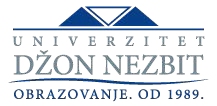 УНИВЕРЗИТЕТ „ЏОН НЕЗБИТ”Булевар маршала Толбухина 8, 11000 БеоградПоступак планирања и реализације наставе на студијама првог, другог и трећег степенаПоступак планирања и реализације наставе на студијама првог, другог и трећег степенаУНИВЕРЗИТЕТ „ЏОН НЕЗБИТ”Булевар маршала Толбухина 8, 11000 БеоградПоступак планирања и реализације наставе на студијама првог, другог и трећег степенаПоступак планирања и реализације наставе на студијама првог, другог и трећег степенаУНИВЕРЗИТЕТ „ЏОН НЕЗБИТ”Булевар маршала Толбухина 8, 11000 БеоградПоступак планирања и реализације наставе на студијама првог, другог и трећег степенаПоступак планирања и реализације наставе на студијама првог, другог и трећег степенаУНИВЕРЗИТЕТ „ЏОН НЕЗБИТ”Булевар маршала Толбухина 8, 11000 БеоградПоступак планирања и реализације наставе на студијама првог, другог и трећег степенаПоступак планирања и реализације наставе на студијама првог, другог и трећег степенаУНИВЕРЗИТЕТ „ЏОН НЕЗБИТ”Булевар маршала Толбухина 8, 11000 БеоградПоступак планирања и реализације наставе на студијама првог, другог и трећег степенаПоступак планирања и реализације наставе на студијама првог, другог и трећег степенаУНИВЕРЗИТЕТ „ЏОН НЕЗБИТ”Булевар маршала Толбухина 8, 11000 БеоградПоступак планирања и реализације наставе на студијама првог, другог и трећег степенаПоступак планирања и реализације наставе на студијама првог, другог и трећег степенаУНИВЕРЗИТЕТ „ЏОН НЕЗБИТ”Булевар маршала Толбухина 8, 11000 БеоградПоступак планирања и реализације наставе на студијама првог, другог и трећег степенаПоступак планирања и реализације наставе на студијама првог, другог и трећег степенаУНИВЕРЗИТЕТ „ЏОН НЕЗБИТ”Булевар маршала Толбухина 8, 11000 БеоградПоступак планирања и реализације наставе на студијама првог, другог и трећег степенаПоступак планирања и реализације наставе на студијама првог, другог и трећег степенаУНИВЕРЗИТЕТ „ЏОН НЕЗБИТ”Булевар маршала Толбухина 8, 11000 БеоградПоступак планирања и реализације наставе на студијама првог, другог и трећег степенаПоступак планирања и реализације наставе на студијама првог, другог и трећег степенаРедни број прилогаНазив прилогаОзнака6.1.План	извођења	наставе	за	предстојећу	школску годинуС.2.01-16.2.План и програм предметаС.2.01-26.3.Дневник радаС.2.01-36.4.Картон студенатанема6.5.Извештај о квалитету наставног процесаС.2.01-56.6.Извештај о квалитету наставног кадраС.2.01-66.7.Списак присутних студенатаС.2.01-76.8.Евиденција присутних студенатаС.2.01-8УНИВЕРЗИТЕТ „ЏОН НЕЗБИТ”Булевар маршала Толбухина 8, 11000 БеоградПлан извођења наставе за предстојећу школску годинуПлан извођења наставе за предстојећу школску годинуДатум почетка  вежби у зимском семеструДатум почетка  вежби у зимском семеструДатум почетка вежби у летњем семеструНапомене:УНИВЕРЗИТЕТ „ЏОН НЕЗБИТ”Булевар маршала Толбухина 8, 11000 БеоградПлан и програм предметаПлан и програм предметаНеде- љаНаставна јединицаБр. часова предавањане дељно по студ. групи1.2.3.4.5.6.7.8.9.10.11.12.13.14.15.16.УНИВЕРЗИТЕТ „ЏОН НЕЗБИТ”Булевар маршала Толбухина 8, 11000 БеоградПлан и програм предметаПлан и програм предметаНеде- љаНаставна јединицаНачин одржавања вежбиБр. часова предавањане дељно по студ. групи1.2.3.4.5.6.7.8.9.10.11.12.13.14.15.16.УНИВЕРЗИТЕТ „ЏОН НЕЗБИТ”Булевар маршала Толбухина 8, 11000 БеоградДневник радаДневник радаНедељаДатумВреме почеткаНаставна јединицаСтуд. групаБр. одржа- них часоваНачин држања наставеБр.при- сутних студе- натаУКУПНО ОДРЖАНИХ ЧАСОВА ПРЕДМЕТА ЗА СЕМЕСТАР:УКУПНО ОДРЖАНИХ ЧАСОВА ПРЕДМЕТА ЗА СЕМЕСТАР:УКУПНО ОДРЖАНИХ ЧАСОВА ПРЕДМЕТА ЗА СЕМЕСТАР:УКУПНО ОДРЖАНИХ ЧАСОВА ПРЕДМЕТА ЗА СЕМЕСТАР:УКУПНО ОДРЖАНИХ ЧАСОВА ПРЕДМЕТА ЗА СЕМЕСТАР:УНИВЕРЗИТЕТ „ЏОН НЕЗБИТ”,   Булевар маршала Толбухина 8, 11000 БеоградКАРТОН СТУДЕНАТАНАЗИВ ИНСТИТУЦИЈЕ:	СТУДИЈСКИ ПРОГРАМ:   	СЕМЕСТАР И ФОНД ЧАСОВАНАЗИВ ПРЕДМЕТА:	ПРЕДАВАЊА+ВЕЖБИ:	 ШКОЛСКА ГОДИНА:	ПРОФЕСОР/АСИСТЕНТ:	 ГОДИНА СТУДИЈА:НАЗИВ ИНСТИТУЦИЈЕ:	СТУДИЈСКИ ПРОГРАМ:   	СЕМЕСТАР И ФОНД ЧАСОВАНАЗИВ ПРЕДМЕТА:	ПРЕДАВАЊА+ВЕЖБИ:	 ШКОЛСКА ГОДИНА:	ПРОФЕСОР/АСИСТЕНТ:	 ГОДИНА СТУДИЈА:НАЗИВ ИНСТИТУЦИЈЕ:	СТУДИЈСКИ ПРОГРАМ:   	СЕМЕСТАР И ФОНД ЧАСОВАНАЗИВ ПРЕДМЕТА:	ПРЕДАВАЊА+ВЕЖБИ:	 ШКОЛСКА ГОДИНА:	ПРОФЕСОР/АСИСТЕНТ:	 ГОДИНА СТУДИЈА:НАЗИВ ИНСТИТУЦИЈЕ:	СТУДИЈСКИ ПРОГРАМ:   	СЕМЕСТАР И ФОНД ЧАСОВАНАЗИВ ПРЕДМЕТА:	ПРЕДАВАЊА+ВЕЖБИ:	 ШКОЛСКА ГОДИНА:	ПРОФЕСОР/АСИСТЕНТ:	 ГОДИНА СТУДИЈА:НАЗИВ ИНСТИТУЦИЈЕ:	СТУДИЈСКИ ПРОГРАМ:   	СЕМЕСТАР И ФОНД ЧАСОВАНАЗИВ ПРЕДМЕТА:	ПРЕДАВАЊА+ВЕЖБИ:	 ШКОЛСКА ГОДИНА:	ПРОФЕСОР/АСИСТЕНТ:	 ГОДИНА СТУДИЈА:НАЗИВ ИНСТИТУЦИЈЕ:	СТУДИЈСКИ ПРОГРАМ:   	СЕМЕСТАР И ФОНД ЧАСОВАНАЗИВ ПРЕДМЕТА:	ПРЕДАВАЊА+ВЕЖБИ:	 ШКОЛСКА ГОДИНА:	ПРОФЕСОР/АСИСТЕНТ:	 ГОДИНА СТУДИЈА:НАЗИВ ИНСТИТУЦИЈЕ:	СТУДИЈСКИ ПРОГРАМ:   	СЕМЕСТАР И ФОНД ЧАСОВАНАЗИВ ПРЕДМЕТА:	ПРЕДАВАЊА+ВЕЖБИ:	 ШКОЛСКА ГОДИНА:	ПРОФЕСОР/АСИСТЕНТ:	 ГОДИНА СТУДИЈА:НАЗИВ ИНСТИТУЦИЈЕ:	СТУДИЈСКИ ПРОГРАМ:   	СЕМЕСТАР И ФОНД ЧАСОВАНАЗИВ ПРЕДМЕТА:	ПРЕДАВАЊА+ВЕЖБИ:	 ШКОЛСКА ГОДИНА:	ПРОФЕСОР/АСИСТЕНТ:	 ГОДИНА СТУДИЈА:НАЗИВ ИНСТИТУЦИЈЕ:	СТУДИЈСКИ ПРОГРАМ:   	СЕМЕСТАР И ФОНД ЧАСОВАНАЗИВ ПРЕДМЕТА:	ПРЕДАВАЊА+ВЕЖБИ:	 ШКОЛСКА ГОДИНА:	ПРОФЕСОР/АСИСТЕНТ:	 ГОДИНА СТУДИЈА:НАЗИВ ИНСТИТУЦИЈЕ:	СТУДИЈСКИ ПРОГРАМ:   	СЕМЕСТАР И ФОНД ЧАСОВАНАЗИВ ПРЕДМЕТА:	ПРЕДАВАЊА+ВЕЖБИ:	 ШКОЛСКА ГОДИНА:	ПРОФЕСОР/АСИСТЕНТ:	 ГОДИНА СТУДИЈА:НАЗИВ ИНСТИТУЦИЈЕ:	СТУДИЈСКИ ПРОГРАМ:   	СЕМЕСТАР И ФОНД ЧАСОВАНАЗИВ ПРЕДМЕТА:	ПРЕДАВАЊА+ВЕЖБИ:	 ШКОЛСКА ГОДИНА:	ПРОФЕСОР/АСИСТЕНТ:	 ГОДИНА СТУДИЈА:НАЗИВ ИНСТИТУЦИЈЕ:	СТУДИЈСКИ ПРОГРАМ:   	СЕМЕСТАР И ФОНД ЧАСОВАНАЗИВ ПРЕДМЕТА:	ПРЕДАВАЊА+ВЕЖБИ:	 ШКОЛСКА ГОДИНА:	ПРОФЕСОР/АСИСТЕНТ:	 ГОДИНА СТУДИЈА:НАЗИВ ИНСТИТУЦИЈЕ:	СТУДИЈСКИ ПРОГРАМ:   	СЕМЕСТАР И ФОНД ЧАСОВАНАЗИВ ПРЕДМЕТА:	ПРЕДАВАЊА+ВЕЖБИ:	 ШКОЛСКА ГОДИНА:	ПРОФЕСОР/АСИСТЕНТ:	 ГОДИНА СТУДИЈА:НАЗИВ ИНСТИТУЦИЈЕ:	СТУДИЈСКИ ПРОГРАМ:   	СЕМЕСТАР И ФОНД ЧАСОВАНАЗИВ ПРЕДМЕТА:	ПРЕДАВАЊА+ВЕЖБИ:	 ШКОЛСКА ГОДИНА:	ПРОФЕСОР/АСИСТЕНТ:	 ГОДИНА СТУДИЈА:НАЗИВ ИНСТИТУЦИЈЕ:	СТУДИЈСКИ ПРОГРАМ:   	СЕМЕСТАР И ФОНД ЧАСОВАНАЗИВ ПРЕДМЕТА:	ПРЕДАВАЊА+ВЕЖБИ:	 ШКОЛСКА ГОДИНА:	ПРОФЕСОР/АСИСТЕНТ:	 ГОДИНА СТУДИЈА:НАЗИВ ИНСТИТУЦИЈЕ:	СТУДИЈСКИ ПРОГРАМ:   	СЕМЕСТАР И ФОНД ЧАСОВАНАЗИВ ПРЕДМЕТА:	ПРЕДАВАЊА+ВЕЖБИ:	 ШКОЛСКА ГОДИНА:	ПРОФЕСОР/АСИСТЕНТ:	 ГОДИНА СТУДИЈА:НАЗИВ ИНСТИТУЦИЈЕ:	СТУДИЈСКИ ПРОГРАМ:   	СЕМЕСТАР И ФОНД ЧАСОВАНАЗИВ ПРЕДМЕТА:	ПРЕДАВАЊА+ВЕЖБИ:	 ШКОЛСКА ГОДИНА:	ПРОФЕСОР/АСИСТЕНТ:	 ГОДИНА СТУДИЈА:НАЗИВ ИНСТИТУЦИЈЕ:	СТУДИЈСКИ ПРОГРАМ:   	СЕМЕСТАР И ФОНД ЧАСОВАНАЗИВ ПРЕДМЕТА:	ПРЕДАВАЊА+ВЕЖБИ:	 ШКОЛСКА ГОДИНА:	ПРОФЕСОР/АСИСТЕНТ:	 ГОДИНА СТУДИЈА:НАЗИВ ИНСТИТУЦИЈЕ:	СТУДИЈСКИ ПРОГРАМ:   	СЕМЕСТАР И ФОНД ЧАСОВАНАЗИВ ПРЕДМЕТА:	ПРЕДАВАЊА+ВЕЖБИ:	 ШКОЛСКА ГОДИНА:	ПРОФЕСОР/АСИСТЕНТ:	 ГОДИНА СТУДИЈА:НАЗИВ ИНСТИТУЦИЈЕ:	СТУДИЈСКИ ПРОГРАМ:   	СЕМЕСТАР И ФОНД ЧАСОВАНАЗИВ ПРЕДМЕТА:	ПРЕДАВАЊА+ВЕЖБИ:	 ШКОЛСКА ГОДИНА:	ПРОФЕСОР/АСИСТЕНТ:	 ГОДИНА СТУДИЈА:НАЗИВ ИНСТИТУЦИЈЕ:	СТУДИЈСКИ ПРОГРАМ:   	СЕМЕСТАР И ФОНД ЧАСОВАНАЗИВ ПРЕДМЕТА:	ПРЕДАВАЊА+ВЕЖБИ:	 ШКОЛСКА ГОДИНА:	ПРОФЕСОР/АСИСТЕНТ:	 ГОДИНА СТУДИЈА:НАЗИВ ИНСТИТУЦИЈЕ:	СТУДИЈСКИ ПРОГРАМ:   	СЕМЕСТАР И ФОНД ЧАСОВАНАЗИВ ПРЕДМЕТА:	ПРЕДАВАЊА+ВЕЖБИ:	 ШКОЛСКА ГОДИНА:	ПРОФЕСОР/АСИСТЕНТ:	 ГОДИНА СТУДИЈА:НАЗИВ ИНСТИТУЦИЈЕ:	СТУДИЈСКИ ПРОГРАМ:   	СЕМЕСТАР И ФОНД ЧАСОВАНАЗИВ ПРЕДМЕТА:	ПРЕДАВАЊА+ВЕЖБИ:	 ШКОЛСКА ГОДИНА:	ПРОФЕСОР/АСИСТЕНТ:	 ГОДИНА СТУДИЈА:НАЗИВ ИНСТИТУЦИЈЕ:	СТУДИЈСКИ ПРОГРАМ:   	СЕМЕСТАР И ФОНД ЧАСОВАНАЗИВ ПРЕДМЕТА:	ПРЕДАВАЊА+ВЕЖБИ:	 ШКОЛСКА ГОДИНА:	ПРОФЕСОР/АСИСТЕНТ:	 ГОДИНА СТУДИЈА:НАЗИВ ИНСТИТУЦИЈЕ:	СТУДИЈСКИ ПРОГРАМ:   	СЕМЕСТАР И ФОНД ЧАСОВАНАЗИВ ПРЕДМЕТА:	ПРЕДАВАЊА+ВЕЖБИ:	 ШКОЛСКА ГОДИНА:	ПРОФЕСОР/АСИСТЕНТ:	 ГОДИНА СТУДИЈА:НАЗИВ ИНСТИТУЦИЈЕ:	СТУДИЈСКИ ПРОГРАМ:   	СЕМЕСТАР И ФОНД ЧАСОВАНАЗИВ ПРЕДМЕТА:	ПРЕДАВАЊА+ВЕЖБИ:	 ШКОЛСКА ГОДИНА:	ПРОФЕСОР/АСИСТЕНТ:	 ГОДИНА СТУДИЈА:НАЗИВ ИНСТИТУЦИЈЕ:	СТУДИЈСКИ ПРОГРАМ:   	СЕМЕСТАР И ФОНД ЧАСОВАНАЗИВ ПРЕДМЕТА:	ПРЕДАВАЊА+ВЕЖБИ:	 ШКОЛСКА ГОДИНА:	ПРОФЕСОР/АСИСТЕНТ:	 ГОДИНА СТУДИЈА:НАЗИВ ИНСТИТУЦИЈЕ:	СТУДИЈСКИ ПРОГРАМ:   	СЕМЕСТАР И ФОНД ЧАСОВАНАЗИВ ПРЕДМЕТА:	ПРЕДАВАЊА+ВЕЖБИ:	 ШКОЛСКА ГОДИНА:	ПРОФЕСОР/АСИСТЕНТ:	 ГОДИНА СТУДИЈА:НАЗИВ ИНСТИТУЦИЈЕ:	СТУДИЈСКИ ПРОГРАМ:   	СЕМЕСТАР И ФОНД ЧАСОВАНАЗИВ ПРЕДМЕТА:	ПРЕДАВАЊА+ВЕЖБИ:	 ШКОЛСКА ГОДИНА:	ПРОФЕСОР/АСИСТЕНТ:	 ГОДИНА СТУДИЈА:НАЗИВ ИНСТИТУЦИЈЕ:	СТУДИЈСКИ ПРОГРАМ:   	СЕМЕСТАР И ФОНД ЧАСОВАНАЗИВ ПРЕДМЕТА:	ПРЕДАВАЊА+ВЕЖБИ:	 ШКОЛСКА ГОДИНА:	ПРОФЕСОР/АСИСТЕНТ:	 ГОДИНА СТУДИЈА:НАЗИВ ИНСТИТУЦИЈЕ:	СТУДИЈСКИ ПРОГРАМ:   	СЕМЕСТАР И ФОНД ЧАСОВАНАЗИВ ПРЕДМЕТА:	ПРЕДАВАЊА+ВЕЖБИ:	 ШКОЛСКА ГОДИНА:	ПРОФЕСОР/АСИСТЕНТ:	 ГОДИНА СТУДИЈА:НАЗИВ ИНСТИТУЦИЈЕ:	СТУДИЈСКИ ПРОГРАМ:   	СЕМЕСТАР И ФОНД ЧАСОВАНАЗИВ ПРЕДМЕТА:	ПРЕДАВАЊА+ВЕЖБИ:	 ШКОЛСКА ГОДИНА:	ПРОФЕСОР/АСИСТЕНТ:	 ГОДИНА СТУДИЈА:НАЗИВ ИНСТИТУЦИЈЕ:	СТУДИЈСКИ ПРОГРАМ:   	СЕМЕСТАР И ФОНД ЧАСОВАНАЗИВ ПРЕДМЕТА:	ПРЕДАВАЊА+ВЕЖБИ:	 ШКОЛСКА ГОДИНА:	ПРОФЕСОР/АСИСТЕНТ:	 ГОДИНА СТУДИЈА:НАЗИВ ИНСТИТУЦИЈЕ:	СТУДИЈСКИ ПРОГРАМ:   	СЕМЕСТАР И ФОНД ЧАСОВАНАЗИВ ПРЕДМЕТА:	ПРЕДАВАЊА+ВЕЖБИ:	 ШКОЛСКА ГОДИНА:	ПРОФЕСОР/АСИСТЕНТ:	 ГОДИНА СТУДИЈА:НАЗИВ ИНСТИТУЦИЈЕ:	СТУДИЈСКИ ПРОГРАМ:   	СЕМЕСТАР И ФОНД ЧАСОВАНАЗИВ ПРЕДМЕТА:	ПРЕДАВАЊА+ВЕЖБИ:	 ШКОЛСКА ГОДИНА:	ПРОФЕСОР/АСИСТЕНТ:	 ГОДИНА СТУДИЈА:НАЗИВ ИНСТИТУЦИЈЕ:	СТУДИЈСКИ ПРОГРАМ:   	СЕМЕСТАР И ФОНД ЧАСОВАНАЗИВ ПРЕДМЕТА:	ПРЕДАВАЊА+ВЕЖБИ:	 ШКОЛСКА ГОДИНА:	ПРОФЕСОР/АСИСТЕНТ:	 ГОДИНА СТУДИЈА:НАЗИВ ИНСТИТУЦИЈЕ:	СТУДИЈСКИ ПРОГРАМ:   	СЕМЕСТАР И ФОНД ЧАСОВАНАЗИВ ПРЕДМЕТА:	ПРЕДАВАЊА+ВЕЖБИ:	 ШКОЛСКА ГОДИНА:	ПРОФЕСОР/АСИСТЕНТ:	 ГОДИНА СТУДИЈА:НАЗИВ ИНСТИТУЦИЈЕ:	СТУДИЈСКИ ПРОГРАМ:   	СЕМЕСТАР И ФОНД ЧАСОВАНАЗИВ ПРЕДМЕТА:	ПРЕДАВАЊА+ВЕЖБИ:	 ШКОЛСКА ГОДИНА:	ПРОФЕСОР/АСИСТЕНТ:	 ГОДИНА СТУДИЈА:НАЗИВ ИНСТИТУЦИЈЕ:	СТУДИЈСКИ ПРОГРАМ:   	СЕМЕСТАР И ФОНД ЧАСОВАНАЗИВ ПРЕДМЕТА:	ПРЕДАВАЊА+ВЕЖБИ:	 ШКОЛСКА ГОДИНА:	ПРОФЕСОР/АСИСТЕНТ:	 ГОДИНА СТУДИЈА:НАЗИВ ИНСТИТУЦИЈЕ:	СТУДИЈСКИ ПРОГРАМ:   	СЕМЕСТАР И ФОНД ЧАСОВАНАЗИВ ПРЕДМЕТА:	ПРЕДАВАЊА+ВЕЖБИ:	 ШКОЛСКА ГОДИНА:	ПРОФЕСОР/АСИСТЕНТ:	 ГОДИНА СТУДИЈА:АКТИВНОСТ НА НАСТАВИ ТОКОМ СЕМЕСТРА (ИЗРАЖЕНА У БОДОВИМА)АКТИВНОСТ НА НАСТАВИ ТОКОМ СЕМЕСТРА (ИЗРАЖЕНА У БОДОВИМА)АКТИВНОСТ НА НАСТАВИ ТОКОМ СЕМЕСТРА (ИЗРАЖЕНА У БОДОВИМА)АКТИВНОСТ НА НАСТАВИ ТОКОМ СЕМЕСТРА (ИЗРАЖЕНА У БОДОВИМА)АКТИВНОСТ НА НАСТАВИ ТОКОМ СЕМЕСТРА (ИЗРАЖЕНА У БОДОВИМА)АКТИВНОСТ НА НАСТАВИ ТОКОМ СЕМЕСТРА (ИЗРАЖЕНА У БОДОВИМА)АКТИВНОСТ НА НАСТАВИ ТОКОМ СЕМЕСТРА (ИЗРАЖЕНА У БОДОВИМА)АКТИВНОСТ НА НАСТАВИ ТОКОМ СЕМЕСТРА (ИЗРАЖЕНА У БОДОВИМА)АКТИВНОСТ НА НАСТАВИ ТОКОМ СЕМЕСТРА (ИЗРАЖЕНА У БОДОВИМА)АКТИВНОСТ НА НАСТАВИ ТОКОМ СЕМЕСТРА (ИЗРАЖЕНА У БОДОВИМА)АКТИВНОСТ НА НАСТАВИ ТОКОМ СЕМЕСТРА (ИЗРАЖЕНА У БОДОВИМА)АКТИВНОСТ НА НАСТАВИ ТОКОМ СЕМЕСТРА (ИЗРАЖЕНА У БОДОВИМА)АКТИВНОСТ НА НАСТАВИ ТОКОМ СЕМЕСТРА (ИЗРАЖЕНА У БОДОВИМА)АКТИВНОСТ НА НАСТАВИ ТОКОМ СЕМЕСТРА (ИЗРАЖЕНА У БОДОВИМА)АКТИВНОСТ НА НАСТАВИ ТОКОМ СЕМЕСТРА (ИЗРАЖЕНА У БОДОВИМА)АКТИВНОСТ НА НАСТАВИ ТОКОМ СЕМЕСТРА (ИЗРАЖЕНА У БОДОВИМА)СЕДМИЦАСЕДМИЦАСЕДМИЦАСЕДМИЦАСЕДМИЦАСЕДМИЦАСЕДМИЦАСЕДМИЦАСЕДМИЦАСЕДМИЦАСЕДМИЦАСЕДМИЦАСЕДМИЦАСЕДМИЦАСЕДМИЦАСЕДМИЦАБОДОВИБОДОВИБОДОВИБОДОВИБОДОВИБОДОВИБОДОВИБОДОВИБОДОВИБОДОВИБОДОВИБОДОВИБОДОВИБОДОВИБОДОВИБОДОВИБОДОВИБОДОВИБОДОВИIIIIIIIVIIIIIIIVIIIIIIIIIПроје- катПроје- катИзло- жбаИзло- жбаРедни бр.БР. ИНДЕКСАСеминар. радовиСеминар. радовиСеминар. радовиСеминар. радовиПреда- вањаПроје- катПроје- катПред- ставаПред- ставаИзло- жбаИзло- жбаПисмени испитУсмени испитОста- лоУКУПНО БОДОВИЗавршна оценаРедни бр.БР. ИНДЕКСАИМЕ И ПРЕЗИМЕ12345678910111213141516КолоквијумКолоквијумКолоквијумКолоквијумСеминар. радовиСеминар. радовиСеминар. радовиСеминар. радовиВежбеПреда- вањаПроје- катПроје- катПред- ставаПред- ставаИзло- жбаИзло- жбаПисмени испитУсмени испитОста- лоУКУПНО БОДОВИЗавршна оцена102030405060708090100110120130140150160170180190200210220ПОТПИС ПРОФЕСОРАПОТПИС ПРОФЕСОРАПОТПИС ПРОФЕСОРАПОТПИС ПРОФЕСОРАПОТПИС ПРОФЕСОРАПОТПИС ПРОФЕСОРАПОТПИС ПРОФЕСОРАПОТПИС ПРОФЕСОРАУНИВЕРЗИТЕТ „ЏОН НЕЗБИТ”                                            Булевар маршала Толбухина 8, 11000 БеоградИзбештај о квалитету наставног процесаИзбештај о квалитету наставног процесаНазив предмета и семестар на коме се предаје предметВрста часаФонд часова недељноБр. наставног особља на предметуПланиран број часова (унети податак из Плана и програма предмета)Укупан број одржаних часова (унети податак из Дневника рада)Проценат одржаних часова у односу на планиране(колона 6/колона 5*100)Укупан бр. одржаних час. по плану(предаване оне наст.јед. које су планиране- поређење наставних јединица из Плана и програма предмета и из Дневника рада)Проценат одржаних час. по плану у односу на планиране(колона 7/колона 5*100)Просечан број присутних студената на часу(на основу података из последње колоне Дневника рада)12345678910ПредавањаВежбеПредавањаВежбеПредавањаВежбеПредавањаВежбеПредавањаВежбеПредавањаВежбеПредавањаВежбеПредавањаВежбеПредавањаВежбеУНИВЕРЗИТЕТ „ЏОН НЕЗБИТ”                                             Булевар маршала Толбухина 8, 11000 БеоградИзбештај о квалитету наставног процесаИзбештај о квалитету наставног процесаНазив предмета и семестар на коме се предаје предметИзборни или обавезни предметВрста часаФонд часова недељноБр. наставног особља на предметуПланиран број часова (унети податак из Плана и програма предмета)Укупан број одржаних часова (унети податак из Дневника рада)Проценат одржаних часова у односу на планиране(колона 6/колона 5*100)Укупан бр. одржаних час. по плану(предаване оне наст.јед. које су планиране- поређење наставних јединица из Плана и програма предмета и из Дневника рада)Проценат одржаних час. по плану у односу на планиране(колона 7/колона 5*100)Просечан број присутних студената на часу(на основу података из последње колоне Дневника рада)012345678910ПредавањаВежбеПредавањаВежбеПредавањаВежбеПредавањаВежбеПредавањаВежбеПредавањаВежбеПредавањаВежбеПредавањаВежбеПредавањаВежбеПредавањаВежбеУНИВЕРЗИТЕТ „ЏОН НЕЗБИТ”                                             Булевар маршала Толбухина 8, 11000 БеоградИзбештај о квалитету наставног процесаИзбештај о квалитету наставног процесаНазив предметаГодина студијаСтудијски програмБр. проф. на предметуБрој неодржаних часоваПроценат неодржаних часоваНазив предметаГодина студијаСтудијски програмБр. проф. на предметуУкупан бр. неодржаних час. по плану (предаване оне наст.јед. које су планиране)Проценат неодржаних часова по планираним наставним јединицамаУНИВЕРЗИТЕТ „ЏОН НЕЗБИТ”                                               Булевар маршала Толбухина 8, 11000 БеоградИзбештај о квалитету наставног процесаИзбештај о квалитету наставног процесаНазив предметаГодина студијаСтудијски програмБр. асис. на предметуБрој неодржаних часоваПроценат неодржаних часоваНазив предметаГодина студијаСтудијски програмБр. асис. на предметуУкупан бр. неодржаних час. по плану (предаване оне наст.јед. које су планиране)Проценат неодржаних часова по планираним наставним јединицамаУНИВЕРЗИТЕТ „ЏОН НЕЗБИТ”                                             Булевар маршала Толбухина 8, 11000 БеоградИзбештај о квалитету наставног процесаИзбештај о квалитету наставног процесаНазив предметаГодина студијаСтудијски програмБр. проф. на предметуПросечан број студената који је похађао наставуПроценат од укупног броја студената који слушају предметНазив предметаГодина студијаСтудијски програмБр. асис. на предметуПросечан број студената који је похађао наставуПроценат од укупног броја студената који слушају предметУНИВЕРЗИТЕТ „ЏОН НЕЗБИТ” Булевар маршала Толбухина 8, 11000 БеоградИзбештај о квалитету наставног кадраИзбештај о квалитету наставног кадраИзвештај о квалитету наставног кадра за   семестар   школске(уписати летњи или зимски)(уписати летњи или зимски)(уписати летњи или зимски)године, на   године, на   године, на   (уписати назив факултета/школе)(уписати назив факултета/школе)(уписати назив факултета/школе)Име и презиме професора, предмета и семестраОцена студенатаИме и презиме асистента, предмета и семестраОцена студенатаИме и презиме професора, предмета и семестраОцена студенатаИме и презиме асистента, предмета и семестраОцена студенатаИме и презиме професора, предмета и семестраОцена студенатаИме и презиме асистента, предмета и семестраОцена студенатаУНИВЕРЗИТЕТ „ЏОН НЕЗБИТ” Булевар маршала Толбухина 8, 11000 БеоградИзбештај о квалитету наставног кадраИзбештај о квалитету наставног кадраИме и презиме професора, предмета и семестраОцена студенатаИме и презиме асистента, предмета и семестраОцена студенатаИме и презиме професора, предмета и семестраОцена студенатаИме и презиме асистента, предмета и семестраОцена студенатаИме и презиме професора, предмета и семестраОцена студенатаИме и презиме асистента, предмета и семестраОцена студенатаИме и презиме професора, предмета и семестраОцена студенатаИме и презиме асистента, предмета и семестраОцена студенатаИме и презиме професора, предмета и семестраОцена студенатаИме и презиме асистента, предмета и семестраОцена студенатаУНИВЕРЗИТЕТ „ЏОН НЕЗБИТ” Булевар маршала Толбухина 8, 11000 БеоградИзбештај о квалитету наставног кадраИзбештај о квалитету наставног кадраИме и презиме професора, предмета и семестраОцена студенатаИме и презиме асистента, предмета и семестраОцена студенатаИме и презиме професора, предмета и семестраОцена студенатаИме и презиме асистента, предмета и семестраОцена студенатаИме и презиме професора, предмета и семестраОцена студенатаИме и презиме асистента, предмета и семестраОцена студенатаИме и презиме професора, предмета и семестраОцена студенатаИме и презиме асистента, предмета и семестраОцена студенатаИме и презиме професора, предмета и семестраОцена студенатаИме и презиме асистента, предмета и семестраОцена студенатаУНИВЕРЗИТЕТ „ЏОН НЕЗБИТ” Булевар маршала Толбухина 8, 11000 БеоградИзбештај о квалитету наставног кадраИзбештај о квалитету наставног кадраИме и презиме професора, предмета и семестраОцена студенатаИме и презиме асистента, предмета и семестраОцена студенатаИме и презиме професора, предмета и семестраОцена студенатаИме и презиме асистента, предмета и семестраОцена студенатаИме и презиме професора, предмета и семестраОцена студенатаИме и презиме асистента, предмета и семестраОцена студенатаУНИВЕРЗИТЕТ „ЏОН НЕЗБИТ”Булевар маршала Толбухина 8, 11000 БеоградСписак присутних студенатаСписак присутних студенатаНа часовима   Дана:   Из предмета   (предавања или вежбе)УНИВЕРЗИТЕТ „ЏОН НЕЗБИТ”Булевар маршала Толбухина 8, 11000 БеоградСписак присутних студенатаСписак присутних студенатаУНИВЕРЗИТЕТ „ЏОН НЕЗБИТ”                                     Булевар маршала Толбухина 8, 11000 БеоградЕвиденција присутних студенатаЕвиденција присутних студенатаЕвиденција присутних студената на предмету школске    годинена Факултету на Факултету на Факултету Датуми одржавања наставеДатуми одржавања наставеДатуми одржавања наставеДатуми одржавања наставеДатуми одржавања наставеДатуми одржавања наставеДатуми одржавања наставеДатуми одржавања наставеДатуми одржавања наставеДатуми одржавања наставеДатуми одржавања наставеДатуми одржавања наставеДатуми одржавања наставеДатуми одржавања наставеДатуми одржавања наставеИме и презиме студентаБрој индекса